Архангельская областьПриморский районМУНИЦИПАЛЬНОЕ ОБРАЗОВАНИЕ «ЗАОСТРОВСКОЕ»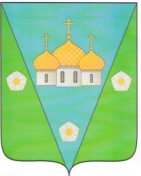 ИНФОРМАЦИОННЫЙ
В Е С Т Н И КМУНИЦИПАЛЬНОГО ОБРАЗОВАНИЯ «ЗАОСТРОВСКОЕ»    «28» апреля 2018 г.                                                                                           № 17д. Большое АнисимовоР А З Д Е Л  I Решения муниципального Совета МО «Заостровское» не нормативного характераАрхангельская областьПриморский муниципальный районМуниципальное образование «Заостровское»Муниципальный Совет четвертого   созываТринадцатая внеочередная  сессияРЕШЕНИЕ22 февраля  2018  г.								                                  № 43О  составе секретариата тринадцатой внеочередной сессии муниципального Совета   муниципального образования  «Заостровское»Муниципальный Совет    Р Е Ш А Е Т  :Избрать в состав секретариата тринадцатой внеочередной сессии муниципального Совета четвертого созыва муниципального образования «Заостровское» :	- Никитину Татьяну АлександровнуГлава муниципального образования 		                                                           А.К.Алимов Архангельская областьПриморский муниципальный районМуниципальное образование «Заостровское»Муниципальный Совет четвертого  созываТринадцатая внеочередная сессияРЕШЕНИЕ22 февраля  2018  г.				                                                                               № 44О  повестке дня тринадцатой  внеочередной сессии муниципального Совета четвертого  созыва муниципального образования «Заостровское»Муниципальный Совет   Р Е Ш А Е Т :Утвердить следующую повестку дня тринадцатой внеочередной сессии муниципального Совета четвертого  созыва муниципального образования «Заостровское»:О проекте решения «О внесении изменений и дополнений в РешениеМуниципального  Совета № 40 от 28 декабря 2017 года «О бюджете муниципального образования «Заостровское» на 2018 год».Докладчик Бурых О.В.- помощник главы  по финансовым и эконом.  вопросам.  Глава муниципального образования                                                                           А.К.АлимовР А З Д Е Л  IIРешения муниципального Совета МО «Заостровское» нормативного характераАРХАНГЕЛЬСКАЯ  ОБЛАСТЬПРИМОРСКИЙ  МУНИЦИПАЛЬНЫЙ  РАЙОНМУНИЦИПАЛЬНОЕ  ОБРАЗОВАНИЕ  «ЗАОСТРОВСКОЕ»Муниципальный Совет четвертого созываШестнадцатая очередная сессияРЕШЕНИЕ25 апреля 2018 года                                                                                                                          № 54 О внесении изменений в Решение муниципального Совета  № 40 от 28 декабря 2017 года «О бюджете муниципального образования«Заостровское» на 2018 год»Руководствуясь Бюджетным Кодексом РФ и Положением «О бюджетном устройстве и бюджетном процессе в муниципальном образовании «Заостровское» муниципальный Совет РЕШИЛ:Статья 1.Внести в Решение муниципального Совета № 40 от 28 декабря 2017 года                                  «О бюджете муниципального образования «Заостровское»  на 2018 год» следующие изменения:В статье 1, пункт 2:             -  по расходам цифры «12 454,8» заменить цифрами «13 956,5»;1.2   В статье 1, пункт 3 изложить в следующей редакции:     -  дефицит бюджета поселения в сумме 3388,6 тыс. рублей;2.   Приложение № 4 «Источники финансирования дефицита бюджета поселения на 2018 год» изложить в редакции, согласно Приложению № 1 к настоящему Решению.3.   Приложение № 5 «Ведомственная структура расходов бюджета поселения на 2018 год» изложить в редакции согласно Приложению № 2 к настоящему Решению.4.    Приложение № 6 «Распределение бюджетных ассигнований по разделам, подразделам классификации расходов бюджетов на 2018 год» изложить в редакции согласно Приложению № 3 к настоящему Решению.5.   Приложение № 7 «Объем бюджетных ассигнований на 2018 год, направляемых на исполнение публичных нормативных обязательств» изложить в редакции согласно Приложению № 4 к настоящему Решению.Статья 2.Опубликовать настоящее решение в официальном печатном издании «Информационный Вестник МО «Заостровское».Глава муниципального                    образования «Заостровское»                                                                                              А.К. Алимов Р А З Д Е Л  IIIПостановления и распоряжения администрации муниципального образования «Заостровское»АРХАНГЕЛЬСКАЯ  ОБЛАСТЬПРИМОРСКИЙ  МУНИЦИПАЛЬНЫЙ  РАЙОНАДМИНИСТРАЦИЯ  МУНИЦИПАЛЬНОГО ОБРАЗОВАНИЯ  «ЗАОСТРОВСКОЕ»ПОСТАНОВЛЕНИЕ13 апреля 2018 года                           д. Большое Анисимово                                                      № 36О внесении изменений и дополнений в Порядок применения бюджетной классификации Российской Федерации в части, относящейся    к местному бюджету В соответствии со статьями 9, 21 Бюджетного кодекса Российской Федерации в целях детализации и определения порядка применения бюджетной классификации Российской Федерации в части, относящейся к местному бюджету, ПОСТАНОВЛЯЮ:1. Внести в Порядок применения бюджетной классификации Российской Федерации в части, относящейся к местному бюджету, утвержденный постановлением № 16 от 16.02.2017г следующие изменения и дополнения:1.1. В разделе 3.2.1. «Программные направления деятельности органов местного самоуправления»:1.1.1. Исключить:абзац 2 – «01 100 00000 – развитие территории муниципального образования»;абзац 5 – «02 200 00000 - профилактика правонарушений на территории муниципального образования»;абзац 8 – «03 300 00000 - обеспечение пожарной безопасности на территории муниципального образования».1.1.2. Дополнить абзацем 7:05 000 00000 - Муниципальная программа «Формирование современной городской среды МО " Заостровское " на 2018-2022 годы».По данной муниципальной программе отражаются расходы местного бюджета на выполнение мероприятий по следующим направления расходов:95551 – софинансирование мероприятий по благоустройству общественных территорий из бюджета поселения.;95552 – софинансирование мероприятий по благоустройству дворовых территорий из бюджета поселения.Расходы за счет средств межбюджетных трансфертов отражаются с сохранением кодов целевых статей (в части направления расходов), определенных органами, предоставляющими межбюджетные трансферты.1.2. В разделе 3.2.1. «Непрограммные направления деятельности»:целевую статью «81 000 00000 – непрограммные расходы в сфере социальной политики» дополнить направлением расходов «40990 – иные выплаты по обязательствам муниципального образования».2.  Контроль за исполнением настоящего постановления возложить на помощника главы местной администрации по финансовым вопросам.Глава муниципального образования                                                                                  А.К.АлимовАДМИНИСТРАЦИЯ МУНИЦИПАЛЬНОГО ОБРАЗОВАНИЯ«ЗАОСТРОВСКОЕ»ПОСТАНОВЛЕНИЕ16 апреля 2018									                         №  37д. Большое АнисимовоО проведении месячника по благоустройству и очистке территории муниципального образования «Заостровское»  В целях обеспечения надлежащего санитарного состояния, наведения чистоты и порядка на территории муниципального образования «Заостровское» ПОСТАНОВЛЯЮ:1. Организовать и провести в период с 28 апреля  по 28 мая 2018 года месячник и субботники с участием организаций, учреждений и населения по санитарной очистке территорий и благоустройству.2. Объявить 28 апреля, 4, 11 и 25 мая 2018 года днями проведения субботников по благоустройству и очистке территории населенных пунктов. 3. Утвердить состав оперативного штаба по подготовке и проведению месячника по благоустройству и очистке территории (приложение №1)4. Всем организациям и предприятиям, независимо от их форм собственности, расположенных на территории муниципального образования принять активное участие в благоустройстве и очистке собственной и прилегающей территории5. Определить для организаций и предприятий, независимо от их форм собственности, прилегающую к ним территорию для наведения порядка до 10 метров от границ по периметру, в зависимости от мест расположения организаций и предприятий6. Определить для физических лиц прилегающую к ним территорию для наведения до 15 метров от границ по периметру, в зависимости от мест расположения земельных участков.7. Руководителю МКУ «ЗОЦ» Эйвазову А.Ш., руководителям организаций и учреждений независимо от форм собственности, старостам населенных пунктов – принять к руководству и исполнению утвержденный план проведения работ по благоустройству населенных пунктов и территории муниципального образования8. Руководителю МКУ «ЗОЦ» Эйвазову А.Ш., старостам населенных пунктов, выявить факты захламления территории стихийными свалками.8.1. Провести проверку территорий организаций, учреждений, садоводческих товариществ, гаражных кооперативов на предмет наличия мусоросборочных и заключенных договоров на вывоз ТБО8.2. Организовать озеленение территории населенных пунктов: посадка клумб, деревьев, кустарников.9. Руководителю МКУ «ЗОЦ» Эйвазову А.Ш.  при необходимости произвести закупку материала и инвентаря для проведения месячника на территории муниципального образования10. Старостам населенных пунктов провести разъяснительную работу среди населения по наведению порядка на общественных и придомовых территориях.10.1 Организовать работу среди населения по приведению в порядок ограждений домовладений, фасадов домов, фасадов хозяйственных построек и подъездных путей к ним. 10.2. Организовать выход максимального количества населения на субботники10.3. Определить в населенных пунктах места сбора мусора на период месячника, для дальнейшего его вывоза и утилизации.11. Контроль за исполнением оставляю за собой.Глава муниципального образования                                                                                 А.К. АлимовПриложение № 1к Постановлению главы администрациимуниципального образования «Заостровское»от 18 апреля 2018 г № 37Состав оперативного штаба по подготовке и проведению месячника по благоустройству и очистке территории муниципального образования «Заостровское»Руководитель МКУ «ЗОЦ» -  Эйвазов А.Ш.Главный бухгалтер МО «Заостровское» - Сильченко К.Н.Специалист землеустроитель МКУ  -  Ильина А.М.Юрист-консультант  МО «Заостровское» - Бакшанов Н.С.Приложение № 2к Постановлению главы администрациимуниципального образования «Заостровское»от 18 апреля 2018 г № 37План проведения работ по благоустройству населенных пунктов и территории муниципального образования «Заостровское»АДМИНИСТРАЦИЯ МУНИЦИПАЛЬНОГО ОБРАЗОВАНИЯ«ЗАОСТРОВСКОЕ»ПОСТАНОВЛЕНИЕ20 апреля 2018 г.                                                                                                                             № 38д. Большое АнисимовоО назначении публичных слушаний по отчету об исполнении  бюджета                муниципального  образования «Заостровское» за 2017 годВ соответствии со ст. 52 Федерального закона «Об общих принципах организации местного самоуправления в Российской Федерации» от 06.10.2003 г. № 131-ФЗ, ст. 32  Устава МО «Заостровское», Положением   о   бюджетном  устройстве и бюджетном  процессе   в   МО   «Заостровское», утвержденным  решением муниципального Совета от 30.08.2017г  № 25,   Положением   о   публичных слушаниях на территории МО «Заостровское», утвержденным  решением Совета депутатов от 10.03.2006 г. № 15, администрация  ПОСТАНОВЛЯЕТ:Назначить публичные слушания по проекту решения «Об утверждении отчета об исполнении  бюджета муниципального  образования «Заостровское» за 2017 год» Проведение публичных слушаний назначить на 18 мая 2018 года в 16.00 часов по адресу: Архангельская область, Приморский район, д. Большое Анисимово,  ул. 60 лет Октября, д.20  (здание администрации). Для подготовки и проведения публичных слушаний создать организационный комитет в составе: Алимов А.К. –  глава  МО «Заостровское»;Баракова Я.В.  – заместитель главы местной администрации;Бурых О.В. – финансист местной  администрации;Никитина Т.А.  - депутат муниципального Совета  МО «Заостровское»;Шварева Н.П. – делопроизводитель МКУ «Заостровский обслуживающий центр». Прием замечаний и предложений по вышеуказанному проекту осуществляется до  13.05.2018г. в администрации МО «Заостровское» по адресу д. Б.  Анисимово, ул. 60 лет Октября, д. 20. в рабочее время.Контроль за исполнением данного Постановления возложить на Баракову Я.В., заместителя главы местной  администрации.Глава муниципального образования«Заостровское»                                                                                                                     А.К.АлимовАДМИНИСТРАЦИЯ МУНИЦИПАЛЬНОГО ОБРАЗОВАНИЯ«ЗАОСТРОВСКОЕ»РАСПОРЯЖЕНИЕ17 апреля  2018 г.                                                                                                                              № 23д. Большое АнисимовоО создании комиссии по координации действий и руководству работами на период ледохода и паводка весной 2018 года.В целях своевременной подготовки и проведения противопаводковых мероприятий по обеспечению безаварийного пропуска ледохода и паводковых вод на реках муниципального образования весной 2014 года:1.   Создать комиссию в составе:  -  Алимов А.К.  -  глава  муниципального образования, председатель комиссии - Эйвазов А.Ш. – ответственный по ГО и ЧС и ПБ – руководитель МКУ «ЗОЦ»,  заместитель председателя комиссии - Шварева Н. П. – делопроизводитель, секретарь комиссии.Члены комиссии:  -   Никитина Т.А. –  зам. председателя совета депутатов МО «Заостровское»  -   Лобзин В.А. - директор ООО ПК «Энергия Севера»  -  Харихин П.Н. – директор УК «Поморье»  -   Нечаева С.С. – председатель ТСЖ «Светоч»  -   Горденко Ю.Г. – начальник котельной ООО ПК «Энергия Севера»  -   Завертень В.А. –  мастер  котельной ООО «Архбиоэнерго» пос. Луговой  -   Котов А.Е. – директор ФГУП «Архангельское»   -   Карпова Н.В. - заведующая хозяйством Заостровской УБ  -   Летовальцев К.В. – заведующий хозяйством МБОУ «Заостровская СОШ»  -   Чекалова Н.Н. – директор дома культуры   -   Торопыгин А.С. – начальник ПЧ-75 ОГПС № 20  -   Кошиль М.П. – участковый уполномоченный  полиции      Утвердить план проведения противопаводковых мероприятий на территории муниципального образования.2. С момента начала ледохода ввести режим повышенной готовности.3. Комиссии провести комплекс работ по организации мероприятий для защиты от ледохода и паводка населения, сельскохозяйственных животных.4. Контроль за выполнением распоряжения оставляю за собой. Глава муниципального образования                                                                                 А.К. Алимов АРХАНГЕЛЬСКАЯ ОБЛАСТЬМУНИЦИПАЛЬНОЕ ОБРАЗОВАНИЕ «ПРИМОРСКИЙ МУНИЦИПАЛЬНЫЙ РАЙОН»МУНИЦИПАЛЬНОЕ ОБРАЗОВАНИЕ «ЗАОСТРОВСКОЕ»РАСПОРЯЖЕНИЕ«23» апреля  2018 г.                                                                                                                         № 24д. Большое АнисимовоОб  отключении уличного освещения В связи с наступлением светлого  времени суток:1. Провести отключение уличного освещения по деревням, центральной усадьбе и пос. Луговой МО «Заостровское» с 01 мая  2018 года.Глава муниципального образования 		                     		                        А. К. Алимов Р А З Д Е Л  IVОфициальные сообщения и материалы, в том числе информационного характера муниципального Совета и администрации МО «Заостровское»ПРОЕКТАРХАНГЕЛЬСКАЯ  ОБЛАСТЬ                                                                 ПРИМОРСКИЙ  МУНИЦИПАЛЬНЫЙ  РАЙОНМУНИЦИПАЛЬНОЕ  ОБРАЗОВАНИЕ  «ЗАОСТРОВСКОЕ»Муниципальный Совет  четвертого созыва__________ сессияРЕШЕНИЕ__________ 2018г.                                                                                                                           №  __Об утверждении отчета об исполнении бюджета муниципального  образования «Заостровское» за 2017 годВ соответствии с Бюджетным Кодексом РФ, Уставом муниципального образования и Положением «О бюджетном устройстве и бюджетном процессе в муниципальном образовании «Заостровское», утвержденным решением муниципального Совета от 30.08.2017г № 25, муниципальный Совет РЕШИЛ:Статья 1.Утвердить отчет  об исполнении  бюджета муниципального образования «Заостровское» за 2017 год по доходам в сумме 14 812,7 тыс. рублей, по расходам в сумме 12 953,0 тыс. рублей, с профицитом в сумме 1859,7 тыс. рублей.Статья 2. Утвердить исполнение:По доходам бюджета поселения по кодам классификации доходов бюджетов  за 2017 год согласно Приложению 1 к настоящему Решению;По источникам финансирования дефицита бюджета поселения по кодам классификации источников финансирования дефицитов бюджетов за 2017 год согласно Приложению 2 к настоящему Решению;По расходам бюджета поселения по ведомственной структуре расходов бюджетов за 2017 год согласно Приложению 3 к настоящему Решению;По расходам бюджета поселения по разделам и подразделам классификации расходов бюджетов за 2017 год согласно Приложению 4 к настоящему Решению.Статья 3.Опубликовать  настоящее  Решение  в  официальном  печатном  издании «Информационный вестник муниципального образования «Заостровское».Глава  муниципального образования                                                                                 А.К.АлимовИздатель: Администрация муниципального образования «Заостровское»Адрес издателя: 163515, Архангельская область, Приморский район, д. Большое Анисимово, ул. 60 лет Октября, д. 20Телефон: + 7(8182) 25-42-20mo-zaostr@yandex.ruТираж 5 экземпляровБЕСПЛАТНООГЛАВЛЕНИЕОГЛАВЛЕНИЕОГЛАВЛЕНИЕОГЛАВЛЕНИЕОГЛАВЛЕНИЕОГЛАВЛЕНИЕОГЛАВЛЕНИЕОГЛАВЛЕНИЕОГЛАВЛЕНИЕ№п/п№п/пДата№№№НаименованиеНаименование№ стр.Раздел I. Решения муниципального Совета МО «Заостровское» не нормативного характераРаздел I. Решения муниципального Совета МО «Заостровское» не нормативного характераРаздел I. Решения муниципального Совета МО «Заостровское» не нормативного характераРаздел I. Решения муниципального Совета МО «Заостровское» не нормативного характераРаздел I. Решения муниципального Совета МО «Заостровское» не нормативного характераРаздел I. Решения муниципального Совета МО «Заостровское» не нормативного характераРаздел I. Решения муниципального Совета МО «Заостровское» не нормативного характераРаздел I. Решения муниципального Совета МО «Заостровское» не нормативного характера222.02.2018434343О  составе секретариата тринадцатой внеочередной сессии муниципального Совета   муниципального образования  «Заостровское»О  составе секретариата тринадцатой внеочередной сессии муниципального Совета   муниципального образования  «Заостровское»322.02.2018444444О  повестке дня тринадцатой  внеочередной сессии муниципального Совета четвертого  созыва муниципального образования «Заостровское»О  повестке дня тринадцатой  внеочередной сессии муниципального Совета четвертого  созыва муниципального образования «Заостровское»4Раздел II. Решения муниципального Совета МО «Заостровское»нормативного характераРаздел II. Решения муниципального Совета МО «Заостровское»нормативного характераРаздел II. Решения муниципального Совета МО «Заостровское»нормативного характераРаздел II. Решения муниципального Совета МО «Заостровское»нормативного характераРаздел II. Решения муниципального Совета МО «Заостровское»нормативного характераРаздел II. Решения муниципального Совета МО «Заостровское»нормативного характераРаздел II. Решения муниципального Совета МО «Заостровское»нормативного характераРаздел II. Решения муниципального Совета МО «Заостровское»нормативного характера525.04.2018545454О внесении изменений в Решение муниципального Совета  № 40 от 28 декабря 2017 года «О бюджете муниципального образования «Заостровское» на 2018 год»О внесении изменений в Решение муниципального Совета  № 40 от 28 декабря 2017 года «О бюджете муниципального образования «Заостровское» на 2018 год»6Раздел III. Постановления и распоряжения администрации муниципального образования «Заостровское»Раздел III. Постановления и распоряжения администрации муниципального образования «Заостровское»Раздел III. Постановления и распоряжения администрации муниципального образования «Заостровское»Раздел III. Постановления и распоряжения администрации муниципального образования «Заостровское»Раздел III. Постановления и распоряжения администрации муниципального образования «Заостровское»Раздел III. Постановления и распоряжения администрации муниципального образования «Заостровское»Раздел III. Постановления и распоряжения администрации муниципального образования «Заостровское»Раздел III. Постановления и распоряжения администрации муниципального образования «Заостровское»18ПОСТАНОВЛЕНИЯПОСТАНОВЛЕНИЯПОСТАНОВЛЕНИЯПОСТАНОВЛЕНИЯПОСТАНОВЛЕНИЯПОСТАНОВЛЕНИЯПОСТАНОВЛЕНИЯПОСТАНОВЛЕНИЯ13.04.201813.04.201813.04.201836О внесении изменений и дополнений в Порядок применения бюджетной классификации Российской Федерации в части, относящейся    к местному бюджетуО внесении изменений и дополнений в Порядок применения бюджетной классификации Российской Федерации в части, относящейся    к местному бюджету1916.04.201816.04.201816.04.201837О проведении месячника по благоустройству и очистке территории муниципального образования «Заостровское»  О проведении месячника по благоустройству и очистке территории муниципального образования «Заостровское»  2020.04.201820.04.201820.04.201838О назначении публичных слушаний по отчету об исполнении бюджета муниципального  образования «Заостровское» за 2017 годО назначении публичных слушаний по отчету об исполнении бюджета муниципального  образования «Заостровское» за 2017 год25РАСПОРЯЖЕНИЯРАСПОРЯЖЕНИЯРАСПОРЯЖЕНИЯРАСПОРЯЖЕНИЯРАСПОРЯЖЕНИЯРАСПОРЯЖЕНИЯРАСПОРЯЖЕНИЯРАСПОРЯЖЕНИЯ17.04.201817.04.201817.04.201823О создании комиссии по координации действий и руководству работами на период ледохода и паводка весной 2018 г. О создании комиссии по координации действий и руководству работами на период ледохода и паводка весной 2018 г. 2623.04.201823.04.201823.04.201824Об отключении уличного освещенияОб отключении уличного освещения27Раздел IV. Официальные сообщения и материалы, в том числе информационного характера муниципального Совета и администрации МО «Заостровское»Раздел IV. Официальные сообщения и материалы, в том числе информационного характера муниципального Совета и администрации МО «Заостровское»Раздел IV. Официальные сообщения и материалы, в том числе информационного характера муниципального Совета и администрации МО «Заостровское»Раздел IV. Официальные сообщения и материалы, в том числе информационного характера муниципального Совета и администрации МО «Заостровское»Раздел IV. Официальные сообщения и материалы, в том числе информационного характера муниципального Совета и администрации МО «Заостровское»Раздел IV. Официальные сообщения и материалы, в том числе информационного характера муниципального Совета и администрации МО «Заостровское»Раздел IV. Официальные сообщения и материалы, в том числе информационного характера муниципального Совета и администрации МО «Заостровское»Раздел IV. Официальные сообщения и материалы, в том числе информационного характера муниципального Совета и администрации МО «Заостровское»28Проект решения «Об утверждении отчета об исполнении бюджета муниципального  образования «Заостровское» за 2017 год»29        Приложение № 1 к Решению муниципального Совета          Приложение № 1 к Решению муниципального Совета  МО "Заостровское" "О внесении изменений МО "Заостровское" "О внесении изменений        в Решение "О бюджете муниципального образования       в Решение "О бюджете муниципального образования                 "Заостровское" на 2018 год" от 25.04.18г  № 54                 "Заостровское" на 2018 год" от 25.04.18г  № 54Приложение № 4Приложение № 4Приложение № 4                                                                                к Решению муниципального Совета  МО  «Заостровское»                                                                                                             к Решению муниципального Совета  МО  «Заостровское»                                                                                                             к Решению муниципального Совета  МО  «Заостровское»                                                                                                                                                     «О бюджете муниципального образования                                                                                                                        «О бюджете муниципального образования                                                                                                                        «О бюджете муниципального образования                                                                                                                          «Заостровское» на 2018 год»                                                                                                                                                                                                                                                                                                                                 «Заостровское» на 2018 год»                                                                                                                                                                                                                                                                                                                                 «Заостровское» на 2018 год»                                                                                                                                                                                                                        Источники финансирования  дефицита бюджета поселения на 2018 год                 Источники финансирования  дефицита бюджета поселения на 2018 год                 Источники финансирования  дефицита бюджета поселения на 2018 годНаименованиеКод бюджетной                                                          классификации Сумма,                                       НаименованиеКод бюджетной                                                          классификации     тыс.руб.123Изменение остатков средств на счетах по учету средств бюджета000 01 05 00 00 00 0000 0003 388,6  Увеличение остатков средств бюджетов000 01 05 00 00 00 0000 50010 567,9Увеличение прочих остатков  средств бюджетов000 01 05 02 00 00 0000 50010 567,9Увеличение прочих остатков  средств бюджетов000 01 05 02 00 00 0000 50010 567,9Увеличение прочих остатков денежных средств бюджетов000 01 05 02 01 00 0000 51010 567,9Увеличение прочих остатков денежных средств бюджетов сельских поселений000 01 05 02 01 10 0000 51010 567,9Уменьшение остатков средств бюджетов000 01 05 00 00 00 0000 60013 956,5Уменьшение прочих остатков  средств бюджетов000 01 05 02 00 00 0000 60013 956,5Уменьшение прочих остатков денежных средств бюджетов000 01 05 02 01 00 0000 61013 956,5Уменьшение прочих остатков денежных средств бюджетов сельских поселений000 01 05 02 01 10 0000 61013 956,5Итого3 388,6        Приложение № 2 к Решению муниципального Совета          Приложение № 2 к Решению муниципального Совета          Приложение № 2 к Решению муниципального Совета          Приложение № 2 к Решению муниципального Совета          Приложение № 2 к Решению муниципального Совета          Приложение № 2 к Решению муниципального Совета          Приложение № 2 к Решению муниципального Совета          Приложение № 2 к Решению муниципального Совета  МО "Заостровское" "О внесении изменений МО "Заостровское" "О внесении изменений МО "Заостровское" "О внесении изменений МО "Заостровское" "О внесении изменений МО "Заостровское" "О внесении изменений МО "Заостровское" "О внесении изменений МО "Заостровское" "О внесении изменений МО "Заостровское" "О внесении изменений        в Решение "О бюджете муниципального образования       в Решение "О бюджете муниципального образования       в Решение "О бюджете муниципального образования       в Решение "О бюджете муниципального образования       в Решение "О бюджете муниципального образования       в Решение "О бюджете муниципального образования       в Решение "О бюджете муниципального образования       в Решение "О бюджете муниципального образования                 "Заостровское" на 2018 год" от 25.04.18г  № 54                 "Заостровское" на 2018 год" от 25.04.18г  № 54                 "Заостровское" на 2018 год" от 25.04.18г  № 54                 "Заостровское" на 2018 год" от 25.04.18г  № 54                 "Заостровское" на 2018 год" от 25.04.18г  № 54                 "Заостровское" на 2018 год" от 25.04.18г  № 54                 "Заостровское" на 2018 год" от 25.04.18г  № 54                 "Заостровское" на 2018 год" от 25.04.18г  № 54Приложение № 5Приложение № 5Приложение № 5Приложение № 5Приложение № 5Приложение № 5Приложение № 5Приложение № 5Приложение № 5Приложение № 5Приложение № 5Приложение № 5  к Решению муниципального Совета    к Решению муниципального Совета    к Решению муниципального Совета    к Решению муниципального Совета    к Решению муниципального Совета    к Решению муниципального Совета    к Решению муниципального Совета    к Решению муниципального Совета    к Решению муниципального Совета    к Решению муниципального Совета    к Решению муниципального Совета    к Решению муниципального Совета  "О бюджете муниципального образования "Заостровское""О бюджете муниципального образования "Заостровское""О бюджете муниципального образования "Заостровское""О бюджете муниципального образования "Заостровское""О бюджете муниципального образования "Заостровское""О бюджете муниципального образования "Заостровское""О бюджете муниципального образования "Заостровское""О бюджете муниципального образования "Заостровское""О бюджете муниципального образования "Заостровское""О бюджете муниципального образования "Заостровское""О бюджете муниципального образования "Заостровское""О бюджете муниципального образования "Заостровское"на 2018 год" на 2018 год" на 2018 год" на 2018 год" на 2018 год" на 2018 год" на 2018 год" на 2018 год" на 2018 год" на 2018 год" Ведомственная структура расходов бюджета поселения на 2018 годВедомственная структура расходов бюджета поселения на 2018 годВедомственная структура расходов бюджета поселения на 2018 годВедомственная структура расходов бюджета поселения на 2018 годВедомственная структура расходов бюджета поселения на 2018 годВедомственная структура расходов бюджета поселения на 2018 годВедомственная структура расходов бюджета поселения на 2018 годВедомственная структура расходов бюджета поселения на 2018 годВедомственная структура расходов бюджета поселения на 2018 годВедомственная структура расходов бюджета поселения на 2018 годВедомственная структура расходов бюджета поселения на 2018 годВедомственная структура расходов бюджета поселения на 2018 годВедомственная структура расходов бюджета поселения на 2018 годВедомственная структура расходов бюджета поселения на 2018 годВедомственная структура расходов бюджета поселения на 2018 годВедомственная структура расходов бюджета поселения на 2018 годНаименование показателейГлаваРаздел, подразделЦелевая статьяЦелевая статьяЦелевая статьяЦелевая статьяЦелевая статьяЦелевая статьяЦелевая статьяЦелевая статьяЦелевая статьяЦелевая статьяВид расходовВид расходовСумма, тыс.руб.1234455667777889Администрация МО "Заостровское"30313 956,5Общегосударственные  вопросы30301005 188,0 Функционирование высшего должностного лица субъекта  РФ и органа местного самоуправления303 0102897,3Обеспечение функционирования главы муниципального образования 3030102404000000000000000000000000000897,3 Глава муниципального образования3030102404011000000000000000000000000897,3Расходы на содержание органов местного самоуправления и обеспечение их функций3030102404011000040010400104001040010897,3Расходы на выплаты персоналу в целях обеспечения выполнения функций государственными (муниципальными) органами, казенными учреждениями, органами управления государственными внебюджетными фондами3030102404011000040010400104001040010100100897,3Расходы на выплаты персоналу государственных (муниципальных) органов3030102404011000040010400104001040010120120897,3 Функционирование законодательных (представительных)  органов государственной власти и представительных органов муниципальных образований303010361,0Обеспечение деятельности муниципального Совета  муниципального образования 303010341410000000000000000000000000061,0 Депутаты представительного органа муниципального образования303010341412200000000000000000000000061,0Расходы на содержание органов местного самоуправления и обеспечение их функций303010341412200004001040010400104001061,0Расходы на выплаты персоналу в целях обеспечения выполнения функций государственными (муниципальными) органами, казенными учреждениями, органами управления государственными внебюджетными фондами303010341412200004001040010400104001010010061,0Расходы на выплаты персоналу государственных (муниципальных) органов303010341412200004001040010400104001012012061,0 Функционирование правительства РФ, высших исполнительных органов государственной власти субъектов РФ, местных администраций30301042 676,4Обеспечение функционирования  администрации муниципального образования30301044242000000000000000000000000002 613,9Аппарат администрации муниципального образования30301044242110000000000000000000000002 613,9Расходы на содержание органов местного самоуправления и обеспечение их функций30301044242110000400104001040010400101 186,0Расходы на выплаты персоналу в целях обеспечения выполнения функций государственными (муниципальными) органами, казенными учреждениями, органами управления государственными внебюджетными фондами3030104424211000040010400104001040010100100904,0Расходы на выплаты персоналу государственных (муниципальных) органов3030104424211000040010400104001040010120120904,0Закупка товаров, работ и услуг для государственных (муниципальных) нужд3030104424211000040010400104001040010200200282,0Иные закупки товаров, работ и услуг для обеспечения государственных (муниципальных) нужд3030104424211000040010400104001040010240240282,0Мероприятия, осуществляемые органами местного самоуправления за счет средств межбюджетных трансфертов на решение вопросов местного значения в соответствии с заключенными соглашениями в целях материально-технического и организационного обеспечения деятельности30301044242110000889908899088990889901 427,9Расходы на выплаты персоналу в целях обеспечения выполнения функций государственными (муниципальными) органами, казенными учреждениями, органами управления государственными внебюджетными фондами30301044242110000889908899088990889901001001 007,9Расходы на выплаты персоналу государственных (муниципальных) органов30301044242110000889908899088990889901201201 007,9Закупка товаров, работ и услуг для государственных (муниципальных) нужд3030104424211000088990889908899088990200200420,0Иные закупки товаров, работ и услуг для обеспечения государственных (муниципальных) нужд3030104424211000088990889908899088990240240420,0Непрограммные расходы в сфере общегосударственных расходов 303010443430000000000000000000000000062,5Иные субвенции администрации муниципального образования для финансового обеспечения расходных обязательств по переданным для осуществления органам местного самоуправления государственным полномочиям303010443431100000000000000000000000062,5Осуществление государственных полномочий в сфере административных правонарушений303010443431100007868078680786807868062,5Закупка товаров, работ и услуг для государственных (муниципальных) нужд303010443431100007868078680786807868020020062,5Иные закупки товаров, работ и услуг для обеспечения государственных (муниципальных) нужд303010443431100007868078680786807868024024062,5Обеспечение деятельности финансовых, налоговых и таможенных органов и органов финансового (финансово-бюджетного) надзора303010644,0Межбюджетные трансферты на исполнение полномочий муниципального Совета поселения по осуществлению внешнего муниципального финансового контроля 3030106434355000044,0Межбюджетные трансферты бюджетам муниципальных районов из бюджетов поселений  на осуществление части полномочий  по решению вопросов местного значения в соответствии с заключенными соглашениями303010643435500004899048990489904899044,0Межбюджетные трансферты303010643435500004899048990489904899050050044,0Иные межбюджетные трансферты303010643435500004899048990489904899054054044,0 Резервные фонды303011110,0 Резервный фонд администрации муниципального образования 303011190900000000000000000000000000010,0 Резервный фонд администрации муниципального образования "Заостровское"303011190901100000000000000000000000010,0Иные бюджетные ассигнования303011190901100000000000000000000000080080010,0Резервные средства303011190901100000000000000000000000087087010,0Другие общегосударственные вопросы30301131 499,3Муниципальная программа  «Профилактика правонарушений на  территории муниципального образования " Заостровское " на 2017-2019 годы»303011302020000000000000000000000000012,0Мероприятия по профилактике правонарушений в границах поселения 303011302020000004081040810408104081012,0Закупка товаров, работ и услуг для государственных (муниципальных) нужд303011302020000004081040810408104081020020012,0Иные закупки товаров, работ и услуг для обеспечения государственных (муниципальных) нужд303011302020000004081040810408104081024024012,0Непрограммные расходы в сфере общегосударственных вопросов 3030113434300000000000000000000000000249,1Реализация иных функций органа местного самоуправления3030113434366000000000000000000000000249,1Содержание муниципального имущества3030113434366000040030400304003040030209,1Закупка товаров, работ и услуг для государственных (муниципальных) нужд3030113434366000040030400304003040030200200209,1Иные закупки товаров, работ и услуг для обеспечения государственных (муниципальных) нужд3030113434366000040030400304003040030240240209,1Иные выплаты по обязательствам муниципального образования303011343436600004099040990409904099040,0Закупка товаров, работ и услуг для государственных (муниципальных) нужд303011343436600004099040990409904099020020020,0Иные закупки товаров, работ и услуг для обеспечения государственных (муниципальных) нужд303011343436600004099040990409904099024024020,0Уплата прочих налогов, сборов и иных платежей303011343436600004099040990409904099085085020,0Погашение кредиторской задолженности и исполнение судебных актов, предусматривающих обращение взыскания на средства бюджета30301134444000000000000000000000000001 231,2Погашение кредиторской задолженности 303011344440000000001000010000100001035,0Закупка товаров, работ и услуг для государственных (муниципальных) нужд303011344440000000001000010000100001020020025,0Иные закупки товаров, работ и услуг для обеспечения государственных (муниципальных) нужд303011344440000000001000010000100001024024025,0Иные бюджетные ассигнования303011344440000000001000010000100001080080010,0Резервные средства303011344440000000001000010000100001087087010,0Исполнение судебных актов, уплата прочих налогов и сборов, пеней,штрафов30301134444000000000200002000020000201 196,2Закупка товаров, работ и услуг для государственных (муниципальных) нужд3030113444400000000020000200002000020200200705,5Иные закупки товаров, работ и услуг для обеспечения государственных (муниципальных) нужд3030113444400000000020000200002000020240240705,5Иные бюджетные ассигнования3030113444400000000020000200002000020800800490,7Исполнение судебных актов3030113444400000000020000200002000020830830160,7Уплата прочих налогов, сборов и иных платежей3030113444400000000020000200002000020850850320,0Резервные средства303011344440000000002000020000200002087087010,0Прочие непрограмные расходы30301139191000000000000000000000000007,0Уплата налога на имущество организаций и транспортного налога30301139191000000450004500045000450007,0Иные бюджетные ассигнования30301139191000000450004500045000450008008007,0Уплата налогов, сборов и иных платежей30301139191000000450004500045000450008508507,0Национальная оборона303 0200281,2Мобилизационная и вневойсковая подготовка3030203281,2Непрограммные расходы в сфере национальной обороны3030203454500000000000000000000000000281,2Осуществление органом местного самоуправления отдельных государственных полномочий.3030203454511000000000000000000000000281,2Осуществление первичного воинского учета на территориях, где отсутствуют военные комиссариаты3030203454511000051180511805118051180281,2Расходы на выплаты персоналу в целях обеспечения выполнения функций государственными (муниципальными) органами, казенными учреждениями, органами управления государственными внебюджетными фондами3030203454511000051180511805118051180100100256,6Расходы на выплаты персоналу государственных (муниципальных) органов3030203454511000051180511805118051180120120256,6Закупка товаров, работ и услуг для государственных (муниципальных) нужд303020345451100005118051180511805118020020024,6Иные закупки товаров, работ и услуг для обеспечения государственных (муниципальных) нужд303020345451100005118051180511805118024024024,6 Национальная безопасность и правоохранительная деятельность303030094,0 Обеспечение пожарной безопасности303031094,0Муниципальная программа  "Обеспечение пожарной безо- пасности на территории МО "Заостровское" на 2017-2019гг"303031003030000000000000000000000000094,0Мероприятия по обеспечению  первичных мер пожарной безопасности в границах поселения303031003030000004072040720407204072094,0Закупка товаров, работ и услуг для государственных (муниципальных) нужд303031003030000004072040720407204072020020094,0Иные закупки товаров, работ и услуг для обеспечения государственных (муниципальных) нужд303031003030000004072040720407204072024024094,0Национальная экономика30304004 100,9Дорожное хозяйство (дорожные фонды)30304091 408,9Непрограммные расходы в сфере национальной экономики30304094747000000000000000000000000001 408,9Обеспечение дорожной деятельности в границах поселения30304094747110000000000000000000000001 408,9Мероприятия в области дорожной деятельности, направленные на  решение вопросов местного значения в соответствии с заключенными соглашениями в целях финансового обеспечения дорожной деятельности в отношении автомобильных дорог местного значения за счет бюджетных ассигнований муниципального дорожного фонда30304094747110000882108821088210882101 408,9Закупка товаров, работ и услуг для государственных (муниципальных) нужд30304094747110000882108821088210882102002001 408,9Иные закупки товаров, работ и услуг для обеспечения государственных (муниципальных) нужд30304094747110000882108821088210882102402401 408,9Другие вопросы в области национальной экономики30304122 692,0Непрограммыне расходы в сфере национальной экономики30304124747000000000000000000000000002 692,0Расходы на обеспечение деятельности муниципальных казенных учреждений30304124747000000402004020040200402002 692,0Расходы на выплаты персоналу в целях обеспечения выполнения функций государственными (муниципальными) органами, казенными учреждениями, органами управления государственными внебюджетными фондами30304124747000000402004020040200402001001002 461,0Расходы на выплаты персоналу государственных (муниципальных) органов30304124747000000402004020040200402001101102 461,0Закупка товаров, работ и услуг для государственных (муниципальных) нужд3030412474700000040200402004020040200200200231,0Иные закупки товаров, работ и услуг для обеспечения государственных (муниципальных) нужд3030412474700000040200402004020040200240240231,0Жилищно-коммунальное хозяйство30305004 148,4Жилищное хозяйство3030501561,0Непрограммные расходы в области жилищного хозяйства3030501494900000000000000000000000000561,0Мероприятия в области жилищного хозяйства3030501494911000000000000000000000000561,0Мероприятия в области жилищного хозяйства, осуществляемые органами местного самоуправления303050149491100000001000010000100001034,0Закупка товаров, работ и услуг для государственных (муниципальных) нужд303050149491100000001000010000100001020020034,0Иные закупки товаров, работ и услуг для обеспечения государственных (муниципальных) нужд303050149491100000001000010000100001024024034,0Капитальный ремонт муниципального жилищного фонда3030501494911000000020000200002000020414,0Закупка товаров, работ и услуг для государственных (муниципальных) нужд3030501494911000000020000200002000020200200414,0Иные закупки товаров, работ и услуг для обеспечения государственных (муниципальных) нужд3030501494911000000020000200002000020240240414,0Мероприятия в области жилищного хозяйства, направленные на решение вопросов местного значения в соответствии с заключенными соглашениями в целях поддержания жилищно-коммунальной отрасли сельских поселений3030501494911000088980889808898088980113,0Закупка товаров, работ и услуг для государственных (муниципальных) нужд3030501494911000088980889808898088980200200113,0Иные закупки товаров, работ и услуг для обеспечения государственных (муниципальных) нужд3030501494911000088980889808898088980240240113,0Коммунальное хозяйство30305021 844,2Непрограммные расходы в сфере коммунального хозяйства30305025252000000000000000000000000001 844,2Мероприятия в сфере коммунального хозяйства, осуществляемые органами местного самоуправления30305025252000000401204012040120401201 008,2Закупка товаров, работ и услуг для государственных (муниципальных) нужд30305025252000000401204012040120401202002001 008,2Иные закупки товаров, работ и услуг для обеспечения государственных (муниципальных) нужд30305025252000000401204012040120401202402401 008,2Мероприятия, направленные на решение вопросов местного значения в соответствии с заключенными соглашениями в целях поддержания жилищно-коммунальной отрасли сельских поселений3030502525200000088980889808898088980836,0Закупка товаров, работ и услуг для государственных (муниципальных) нужд3030503525200000088980889808898088980200200836,0Иные закупки товаров, работ и услуг для обеспечения государственных (муниципальных) нужд3030503525200000088980889808898088980240240836,0 Благоустройство30305031 743,2Муниципальная программа "Формирование современной городской среды МО "Заостровское" на 2018-2022 годы"3030503050500000000000000000000000000800,0Мероприятия по благоустройству территории за счет средств федерального и областного бюджетов30305030505000000R5550R5550R5550R5550554,4Закупка товаров, работ и услуг для государственных (муниципальных) нужд30305030505000000R5550R5550R5550R5550200200554,4Иные закупки товаров, работ и услуг для обеспечения государственных (муниципальных) нужд30305030505000000R5550R5550R5550R5550240240554,4Мероприятия по поддержке государственных программ субъектов РФ и муниципальных программ формирования современной городской среды (областной бюджет)303050305050000007367073670736707367048,2Закупка товаров, работ и услуг для государственных (муниципальных) нужд303050305050000007367073670736707367020020048,2Иные закупки товаров, работ и услуг для обеспечения государственных (муниципальных) нужд303050305050000007367073670736707367024024048,2Софинансирование мероприятий по благоустройству дворовых территории из бюджета поселения3030503050500000095552955529555295552197,4Закупка товаров, работ и услуг для государственных (муниципальных) нужд3030503050500000095552955529555295552200200197,4Иные закупки товаров, работ и услуг для обеспечения государственных (муниципальных) нужд3030503050500000095552955529555295552240240197,4Непрограммные расходы в сфере благоустройства3030503535300000000000000000000000000943,2 Уличное освещение30305035353110000872,4Мероприятия по содержанию уличного освещения3030503535311000046110461104611046110Закупка товаров, работ и услуг для государственных (муниципальных) нужд3030503535311000046110461104611046110200200872,4Иные закупки товаров, работ и услуг для обеспечения государственных (муниципальных) нужд3030503535311000046110461104611046110240240872,4 Организация и содержание мест захоронения3030503535333000051,8Мероприятия, направленные на решение вопросов местного зна- чения в соответствии с заключенными соглашениями в целях поддержания жилищно-коммунальной отрасли сельских поселений303050353533300008898088980889808898051,8Закупка товаров, работ и услуг для государственных (муниципальных) нужд303050353533300008898088980889808898020020051,8Иные закупки товаров, работ и услуг для обеспечения государственных (муниципальных) нужд303050353533300008898088980889808898024024051,8Прочие мероприятия по благоустройству3030503535344000019,0Прочие мероприятия по благоустройству населенных пунктов поселения303050353534400004614046140461404614019,0Закупка товаров, работ и услуг для государственных (муниципальных) нужд303050353534400004614046140461404614020020019,0Иные закупки товаров, работ и услуг для обеспечения государственных (муниципальных) нужд303050353534400004614046140461404614024024019,0Образование303070020,0Молодежная политика 303070720,0Непрограмные расходы в сфере образования303070770700000000000000000000000000020,0Мероприятия в сфере образования, осуществляемые органами местного самоуправления303070770700000004700047000470004700020,0Закупка товаров, работ и услуг для государственных (муниципальных) нужд303070770700000004700047000470004700020020020,0Иные закупки товаров, работ и услуг для обеспечения государственных (муниципальных) нужд303070770700000004700047000470004700024024020,0 Культура,  кинематография 303080020,0Другие вопросы в области культуры, кинематографии 303080420,0Непрограмные расходы в области культуры 30308047676000000000020,0Прочие мероприятия в области культуры, осуществляемые органами местного самоуправления303080476760000004401044010440104401020,0Закупка товаров, работ и услуг для государственных (муниципальных) нужд303080476760000004401044010440104401020020020,0Иные закупки товаров, работ и услуг для обеспечения государственных (муниципальных) нужд303080476760000004401044010440104401024024020,0Социальная политика303100035,0Пенсионное обеспечение303100129,0Непрограмные расходы в сфере  социальной политики 303100181810000000000000000000000000029,0Доплата к пенсиям муниципальных служащих303100181810000003010030100301003010029,0Социальное обеспечение и иные выплаты населению303100181810000003010030100301003010030030029,0Социальные выплаты гражданам, кроме публичных нормативных социальных выплат303100181810000003010030100301003010032032029,0Другие вопросы в области социальной политики30310066,0Непрограмные расходы в сфере  социальной политики 30310068181000000000000000000000000006,0Публичные нормативные обязательства в соответствии с решеним муниципального Совета30310068181000000400004000040000400003,0Социальное обеспечение и иные выплаты населению30310068181000000400004000040000400003003003,0Публичные нормативные социальные выплаты гражданам30310068181000000400004000040000400003103103,0Иные выплаты по обязательствам муниципального образования30310068181000000409904099040990409903,0Социальные выплаты гражданам, кроме публичных нормативных социальных выплат30310068181000000400004000040000400003203203,0Физическая культура и спорт303110069,0Массовый спорт303110269,0Непрограмные расходы в сфере физической культуры и спорта303110282820000000000000000000000000069,0Мероприятия в сфере физической культуры и спорта, осуществляемые органами местного самоуправления303110282820000004800048000480004800069,0Закупка товаров, работ и услуг для государственных (муниципальных) нужд303110282820000004800048000480004800020020069,0Иные закупки товаров, работ и услуг для обеспечения государственных (муниципальных) нужд303110282820000004800048000480004800024024069,0 ИТОГО13 956,5Приложение № 3 к Решению муниципального СоветаМО "Заостровское" "О внесении измененийв Решение "О бюджете муниципального образования             "Заостровское" на 2018 год" от 25.04.18г  № 54Приложение № 6              к Решению муниципального Совета                                                      "О бюджете муниципального образования "Заостровское" на 2018 год"Распределение бюджетных ассигнований по разделам, подразделам классификации расходов бюджетов за 2018 годПриложение № 3 к Решению муниципального СоветаМО "Заостровское" "О внесении измененийв Решение "О бюджете муниципального образования             "Заостровское" на 2018 год" от 25.04.18г  № 54Приложение № 6              к Решению муниципального Совета                                                      "О бюджете муниципального образования "Заостровское" на 2018 год"Распределение бюджетных ассигнований по разделам, подразделам классификации расходов бюджетов за 2018 годПриложение № 3 к Решению муниципального СоветаМО "Заостровское" "О внесении измененийв Решение "О бюджете муниципального образования             "Заостровское" на 2018 год" от 25.04.18г  № 54Приложение № 6              к Решению муниципального Совета                                                      "О бюджете муниципального образования "Заостровское" на 2018 год"Распределение бюджетных ассигнований по разделам, подразделам классификации расходов бюджетов за 2018 годПриложение № 3 к Решению муниципального СоветаМО "Заостровское" "О внесении измененийв Решение "О бюджете муниципального образования             "Заостровское" на 2018 год" от 25.04.18г  № 54Приложение № 6              к Решению муниципального Совета                                                      "О бюджете муниципального образования "Заостровское" на 2018 год"Распределение бюджетных ассигнований по разделам, подразделам классификации расходов бюджетов за 2018 годНаименование раздела, подразделаРЗПРзСумма, т.руб.Наименование раздела, подразделаРЗПРзСумма, т.руб.Общегосударственные  вопросы015 188,0 Функционирование высшего должностного лица субъекта    РФ и муниципального образования0102897,3 Функционирование законодательных (представительных)  органов государственной власти и представительных органов муниципальных образований010361,0 Функционирование правительства РФ, высших исполнительных органов государственной власти субъектов РФ, местных администраций01042 676,4Обеспечение деятельности финансовых, налоговых и таможенных органов и органов финансового надзора010644,0Резервные фонды местных администраций011110,0Другие общегосударственные вопросы01131 499,3Национальная оборона02281,2Мобилизационная и вневойсковая подготовка0203281,2 Национальная безопасность и правоохранительная деятельность0394,0 Обеспечение пожарной безопасности031094,0Национальная экономика044 100,9Дорожное хозяйство (дорожные фонды)04091 408,9Другие вопросы в области национальной экономики04122 692,0Жилищно-коммунальное хозяйство054 148,4Жилищное хозяйство0501561,0Коммунальное хозяйство05021 844,2 Благоустройство05031 743,2Образование0720,0 Молодежная политика и оздоровление детей070720,0 Культура,  кинематография 0820,0Другие вопросы в области культуры, кинематографии080420,0Социальная политика1035,0Пенсионное обеспечение100129,0Другие вопросы в области социальной политики10066,0 Физическая культура и спорт1169,0Массовый спорт110269,0 ИТОГО13 956,5        Приложение № 4 к Решению муниципального Совета          Приложение № 4 к Решению муниципального Совета  МО "Заостровское" "О внесении изменений МО "Заостровское" "О внесении изменений        в Решение "О бюджете муниципального образования       в Решение "О бюджете муниципального образования                 "Заостровское" на 2018 год" от 25.04.18г  № 54                 "Заостровское" на 2018 год" от 25.04.18г  № 54Приложение № 7 Приложение № 7         к Решению "О бюджете муниципального        к Решению "О бюджете муниципального        к Решению "О бюджете муниципальногообразования "Заостровское" на 2017 год" образования "Заостровское" на 2017 год" образования "Заостровское" на 2017 год"                 Объем бюджетных ассигнований на 2018 год,                Объем бюджетных ассигнований на 2018 год,                Объем бюджетных ассигнований на 2018 год,                Объем бюджетных ассигнований на 2018 год,                Объем бюджетных ассигнований на 2018 год,                Объем бюджетных ассигнований на 2018 год,направляемых на исполнение публичных нормативных обязательствнаправляемых на исполнение публичных нормативных обязательствнаправляемых на исполнение публичных нормативных обязательствнаправляемых на исполнение публичных нормативных обязательствнаправляемых на исполнение публичных нормативных обязательствнаправляемых на исполнение публичных нормативных обязательствНаименованиеНаименованиеНаименованиеНаименованиеНаименованиеСумма, тыс.руб.Публичные нормативные обязательства в соответствии с Положением "О звании Почетный гражданин муниципального образования "Заостровское", утвержденным решением Совета депутатов МО "Заостровское" от 25.10.2007г № 78Публичные нормативные обязательства в соответствии с Положением "О звании Почетный гражданин муниципального образования "Заостровское", утвержденным решением Совета депутатов МО "Заостровское" от 25.10.2007г № 78Публичные нормативные обязательства в соответствии с Положением "О звании Почетный гражданин муниципального образования "Заостровское", утвержденным решением Совета депутатов МО "Заостровское" от 25.10.2007г № 78Публичные нормативные обязательства в соответствии с Положением "О звании Почетный гражданин муниципального образования "Заостровское", утвержденным решением Совета депутатов МО "Заостровское" от 25.10.2007г № 78Публичные нормативные обязательства в соответствии с Положением "О звании Почетный гражданин муниципального образования "Заостровское", утвержденным решением Совета депутатов МО "Заостровское" от 25.10.2007г № 783,0ИтогоИтогоИтогоИтогоИтого3,0№ п/пНаименование выполняемых работВремя проведения работМесто проведения работОбъем работ привлекаемой техникиОтветственный за выполнение123456Территории производственных и других объектов площадей (земли общего пользования)Территории производственных и других объектов площадей (земли общего пользования)Территории производственных и других объектов площадей (земли общего пользования)Территории производственных и других объектов площадей (земли общего пользования)Территории производственных и других объектов площадей (земли общего пользования)Территории производственных и других объектов площадей (земли общего пользования)1Сбор, вывоз мусора с территории организаций28.04. – 12.05.2018г.Территория закрепленная за организациямиСредства и люди предприятий и организацийРуководители предприятий организаций2Очистка территорий прилегающей к границам ограждения организаций и предприятий28.04. – 12.05.2018г.Территория закрепленная за организациями, населенные пунктыСредства и люди предприятий и организацийРуководители предприятий организаций, старосты и жители населенных пунктов3Покраска фасадов объектов28.04. – 28.05.2018гВсе организации и учреждения независимо от форм собственностиНа усмотрение руководства по мере необходимостиРуководители предприятий организаций2.Территория населенных пунктов2.Территория населенных пунктов2.Территория населенных пунктов2.Территория населенных пунктов2.Территория населенных пунктов2.Территория населенных пунктов1Очистка территорий прилегающих к муниципальному жилому фонду28.04. – 28.05.2018гДо 50 метров по внешнему периметру муниципальных жилых домовТСЖ УК ПоморьеМКУ «ЗОЦ»Руководители ТСЖ и УК Поморье, МКУ «ЗОЦ» старосты, население2Ликвидация несанкционированных свалок, сбор и утилизация бытового мусора28.04. – 28.05.2018гВся территория поселенияТехника администрации, ТСЖ и УКРуководители ТСЖ и УК Поморье, администрация МО 3Санитарная очистка территорий прилегающих к речкам, водоемам дорогам в населенных пунктах28.04. – 28.05.2018гЗемли общего пользования в охранной зоне водоемов, дорогСредства администрации и ООО «Архангельск Атодор»Администрация 4Санитарная очистка парков28.04. – 08.05.2018гТерритория парка возле обелискаСредства администрацииАдминистрация  жители старосты5Очистка территории кладбищ28.04. – 28.05.2018гТерритория кладбищСредства администрацииАдминистрация  жители старостыЗакрепление учащихся школЗакрепление учащихся школЗакрепление учащихся школЗакрепление учащихся школЗакрепление учащихся школЗакрепление учащихся школ1Заостровская СОШПо отдельному плануДер.Большое Анисимово и РикасовоДо 100 чел.Директор школы                                      Приложение 1 к Решению муниципального Совета  МО «Заостровское»  «Об утверждении отчета  об исполнении бюджета муниципального образования "Заостровское"                                                                                                   за 2017 год"   от __.__.2018г   № __ 
                                      Приложение 1 к Решению муниципального Совета  МО «Заостровское»  «Об утверждении отчета  об исполнении бюджета муниципального образования "Заостровское"                                                                                                   за 2017 год"   от __.__.2018г   № __ 
                                      Приложение 1 к Решению муниципального Совета  МО «Заостровское»  «Об утверждении отчета  об исполнении бюджета муниципального образования "Заостровское"                                                                                                   за 2017 год"   от __.__.2018г   № __ 
                                      Приложение 1 к Решению муниципального Совета  МО «Заостровское»  «Об утверждении отчета  об исполнении бюджета муниципального образования "Заостровское"                                                                                                   за 2017 год"   от __.__.2018г   № __ 
Исполнение доходов бюджета поселения по кодам классификации доходов бюджетов                                                   за 2017 годИсполнение доходов бюджета поселения по кодам классификации доходов бюджетов                                                   за 2017 годИсполнение доходов бюджета поселения по кодам классификации доходов бюджетов                                                   за 2017 годИсполнение доходов бюджета поселения по кодам классификации доходов бюджетов                                                   за 2017 годт.руб.Код бюджетной классификации РФКод бюджетной классификации РФНаименование кода доходовИсполненоГлавного  админи-стратора доходовДоходовНаименование кода доходовИсполнено1234182Федеральная налоговая служба 5 442,61821 01 02010 01 0000 110Налог на доходы физических лиц с доходов, источником которых является налоговый агент, за исключением доходов, в отношении которых исчисление и уплата налога осуществляются в соответствии со статьями 227, 2271 и 228 Налогового кодекса Российской Федерации248,61821 01 02020 01 0000 110Налог на доходы физических лиц с доходов, полученных от осуществления деятельности физическими лицами, зарегистрированными в качестве индивидуальных предпринимателей, нотариусов, занимающихся частной практикой, адвокатов, учредивших адвокатские кабинеты и других лиц, занимающихся частной практикой в соответствии со статьей 227 Налогового кодекса РФ0,01821 01 02030 01 0000 110Налог на доходы физических лиц с доходов,  полученных физическими лицами в соответствии со статьей 228 Налогового Кодекса РФ3,31821 05 03010 01 0000 110Единый сельскохозяйственный налог21,81821 06 01030 10 0000 110Налог на имущество физических лиц, взимаемый по ставкам, применяемым к объектам налогообложения, расположенным в границах поселений953,21821 06 06033 10 0000 110Земельный налог, взимаемый по ставкам, установленным в соответствии с подпунктом 1 пункта 1 статьи 394 Налогового кодекса Российской Федерации и применяемым к объектам налогообложения, расположенным в границах поселений1 719,31821 06 06043 10 0000 110Земельный налог, взимаемый по ставкам, установленным в соответствии с подпунктом 2 пункта 1 статьи 394 Налогового кодекса Российской Федерации и применяемым к объектам налогообложения, расположенным в границах поселений2 496,4303Администрация муниципального образования "Заостровское"9 370,13031 08 04020 01 0000 110Государственная пошлина за совершение нотариальных действий должностными лицами органов местного самоуправления16,23031 11 05035 10 0000 120Доходы от сдачи в аренду имущества, находящегося в оперативном управлении органов управления поселений и созданных ими учреждений ( за исключением имущества муниципальных автономных учреждений) 560,93031 11 05035 10 0001 120Доходы от сдачи в аренду имущества, находящегося в оперативном управлении органов управления поселений и созданных ими учреждений ( за исключением имущества муниципальных автономных учреждений) 516,63031 14 02053 10 0000 410Доходы от реализации иного имущества, находящегося в собственности поселений, в части реализации основных средств по указанному имуществу330,03031 14 06025 10 0000 430Доходы от продажи земельных участков, находящихся в собственности сельских поселений (за исключением земельных участков муниципальных бюджетных и автономных учреждений)985,43031 17 01050 10 0000 180Невыясненные поступления, зачисляемые в бюджеты сельских поселений-2,73031 17 05050 10 0000 180Прочие неналоговы доходы бюджетов сельских поселений35,7303202 15001 10 0000 151   Дотации бюджетам поселений на  выравнивание  бюджетной обеспеченности 392,0303202 15002 10 0000 151   Дотации бюджетам сельских поселений на  поддержку мер по обеспечению сбалансированности бюджетов 542,0303202 35118 10 0000 151Субвенции бюджетам сельских поселений на осуществление первичного воинского учета на территориях, где отсутствуют военные комиссариаты276,8303202 30024 10 0000 151Субвенции бюджетам сельских поселений на выполнение передаваемых полномочий субъектов РФ (в сфере административных правонарушений)62,5303202 40014 10 0000 151Межбюджетные трансферты, передаваемые бюджетам сельских поселений из бюджетов муниципальных районов на осуществление части полномочий по решению вопросов местного значения в соответствии с заключенными соглашениями4 065,5303202 49999 10 0000 151Прочие межбюджетные трансферты, передаваемые бюджетам сельских поселений1 534,2303207 05030 10 0000 180Прочие безвозмездные поступления в бюджеты сельских поселений55,0Итого доходов14 812,7Приложение 2 к Решению муниципального Совета Приложение 2 к Решению муниципального Совета Приложение 2 к Решению муниципального Совета Приложение 2 к Решению муниципального Совета МО "Заостровское" "Об утверждении отчета МО "Заостровское" "Об утверждении отчета МО "Заостровское" "Об утверждении отчета МО "Заостровское" "Об утверждении отчета об исполнении бюджета муниципальногооб исполнении бюджета муниципальногооб исполнении бюджета муниципальногооб исполнении бюджета муниципальногообразования "Заостровское" за 2017 год" образования "Заостровское" за 2017 год" образования "Заостровское" за 2017 год" образования "Заостровское" за 2017 год" от __.__.2018г  № __от __.__.2018г  № __от __.__.2018г  № __от __.__.2018г  № __Исполнение источников финансирования  дефицита бюджета поселения по кодам классификации источников финансирования  дефицитов бюджетов за 2017 годИсполнение источников финансирования  дефицита бюджета поселения по кодам классификации источников финансирования  дефицитов бюджетов за 2017 годИсполнение источников финансирования  дефицита бюджета поселения по кодам классификации источников финансирования  дефицитов бюджетов за 2017 годИсполнение источников финансирования  дефицита бюджета поселения по кодам классификации источников финансирования  дефицитов бюджетов за 2017 годИсполнение источников финансирования  дефицита бюджета поселения по кодам классификации источников финансирования  дефицитов бюджетов за 2017 годИсполнение источников финансирования  дефицита бюджета поселения по кодам классификации источников финансирования  дефицитов бюджетов за 2017 годНаименованиеКод бюджетной                                                          классификации Сумма,                                       НаименованиеКод бюджетной                                                          классификации     тыс.руб.123Федеральная налоговая служба182 00 00 00 00 00 0000 000-5442,6Увеличение прочих остатков денежных средств бюджетов сельских поселений182 01 05 02 01 10 0000 510-5442,6Администрация муниципального образования "Заостровское"303 00 00 00 00 00 0000 0003 582,9Увеличение прочих остатков денежных средств бюджетов сельских поселений303 01 05 02 01 10 0000 510-9 370,1Уменьшение прочих остатков денежных средств бюджетов сельских поселений303 01 05 02 01 10 0000 61012 953,0Итого-1 859,7                                      Приложение 3 к Решению муниципального Совета  МО «Заостровское»  «Об утверждении отчета  об исполнении                            бюджета муниципального образования "Заостровское" за 2017 год"                                            от __.__.2018г   № __ 
                                      Приложение 3 к Решению муниципального Совета  МО «Заостровское»  «Об утверждении отчета  об исполнении                            бюджета муниципального образования "Заостровское" за 2017 год"                                            от __.__.2018г   № __ 
                                      Приложение 3 к Решению муниципального Совета  МО «Заостровское»  «Об утверждении отчета  об исполнении                            бюджета муниципального образования "Заостровское" за 2017 год"                                            от __.__.2018г   № __ 
                                      Приложение 3 к Решению муниципального Совета  МО «Заостровское»  «Об утверждении отчета  об исполнении                            бюджета муниципального образования "Заостровское" за 2017 год"                                            от __.__.2018г   № __ 
                                      Приложение 3 к Решению муниципального Совета  МО «Заостровское»  «Об утверждении отчета  об исполнении                            бюджета муниципального образования "Заостровское" за 2017 год"                                            от __.__.2018г   № __ 
                                      Приложение 3 к Решению муниципального Совета  МО «Заостровское»  «Об утверждении отчета  об исполнении                            бюджета муниципального образования "Заостровское" за 2017 год"                                            от __.__.2018г   № __ 
                                      Приложение 3 к Решению муниципального Совета  МО «Заостровское»  «Об утверждении отчета  об исполнении                            бюджета муниципального образования "Заостровское" за 2017 год"                                            от __.__.2018г   № __ 
                                      Приложение 3 к Решению муниципального Совета  МО «Заостровское»  «Об утверждении отчета  об исполнении                            бюджета муниципального образования "Заостровское" за 2017 год"                                            от __.__.2018г   № __ 
                                      Приложение 3 к Решению муниципального Совета  МО «Заостровское»  «Об утверждении отчета  об исполнении                            бюджета муниципального образования "Заостровское" за 2017 год"                                            от __.__.2018г   № __ 
                                      Приложение 3 к Решению муниципального Совета  МО «Заостровское»  «Об утверждении отчета  об исполнении                            бюджета муниципального образования "Заостровское" за 2017 год"                                            от __.__.2018г   № __ 
                                      Приложение 3 к Решению муниципального Совета  МО «Заостровское»  «Об утверждении отчета  об исполнении                            бюджета муниципального образования "Заостровское" за 2017 год"                                            от __.__.2018г   № __ 
                                      Приложение 3 к Решению муниципального Совета  МО «Заостровское»  «Об утверждении отчета  об исполнении                            бюджета муниципального образования "Заостровское" за 2017 год"                                            от __.__.2018г   № __ 
                                      Приложение 3 к Решению муниципального Совета  МО «Заостровское»  «Об утверждении отчета  об исполнении                            бюджета муниципального образования "Заостровское" за 2017 год"                                            от __.__.2018г   № __ 
\\Исполнение расходов бюджета поселения  Исполнение расходов бюджета поселения  Исполнение расходов бюджета поселения  Исполнение расходов бюджета поселения  Исполнение расходов бюджета поселения  Исполнение расходов бюджета поселения  Исполнение расходов бюджета поселения  Исполнение расходов бюджета поселения  Исполнение расходов бюджета поселения  Исполнение расходов бюджета поселения  Исполнение расходов бюджета поселения  Исполнение расходов бюджета поселения  Исполнение расходов бюджета поселения  Исполнение расходов бюджета поселения  Исполнение расходов бюджета поселения  Исполнение расходов бюджета поселения  Исполнение расходов бюджета поселения   по ведомственной структуре расходов бюджетов  за 2017 год по ведомственной структуре расходов бюджетов  за 2017 год по ведомственной структуре расходов бюджетов  за 2017 год по ведомственной структуре расходов бюджетов  за 2017 год по ведомственной структуре расходов бюджетов  за 2017 год по ведомственной структуре расходов бюджетов  за 2017 год по ведомственной структуре расходов бюджетов  за 2017 год по ведомственной структуре расходов бюджетов  за 2017 год по ведомственной структуре расходов бюджетов  за 2017 год по ведомственной структуре расходов бюджетов  за 2017 год по ведомственной структуре расходов бюджетов  за 2017 год по ведомственной структуре расходов бюджетов  за 2017 год по ведомственной структуре расходов бюджетов  за 2017 год по ведомственной структуре расходов бюджетов  за 2017 год по ведомственной структуре расходов бюджетов  за 2017 год по ведомственной структуре расходов бюджетов  за 2017 год по ведомственной структуре расходов бюджетов  за 2017 годНаименование показателейГлаваРаздел, подразделЦелевая статьяЦелевая статьяЦелевая статьяЦелевая статьяЦелевая статьяЦелевая статьяЦелевая статьяЦелевая статьяЦелевая статьяЦелевая статьяВид расходовВид расходовИсполнено, тыс.руб.Исполнено, тыс.руб.12344556667778899Администрация МО "Заостровское"30312 953,012 953,0Общегосударственные  вопросы30301004 354,24 354,2 Функционирование высшего должностного лица субъекта  РФ и органа местного самоуправления303 0102673,8673,8Обеспечение функционирования главы муниципального образования 3030102404000000000000000000000000673,8673,8 Глава муниципального образования 3030102404011000000000000000000000673,8673,8Расходы на содержание органов местного самоуправления и обеспечение их функций3030102404011000000400104001040010673,8673,8Расходы на выплаты персоналу в целях обеспечения выполнения функций государственными (муниципальными) органами, казенными учреждениями, органами управления государственными внебюджетными фондами3030102404011000000400104001040010100100673,8673,8Расходы на выплаты персоналу государственных (муниципальных) органов3030102404011000000400104001040010120120673,8673,8 Функционирование законодательных (представительных)  органов государственной власти и представительных органов муниципальных образований303010358,558,5Обеспечение деятельности муниципального Совета  муниципального образования 303010341410000000000000000000000058,558,5 Депутаты представительного органа муниципального образования303010341412200000000000000000000058,558,5Расходы на содержание органов местного самоуправления и обеспечение их функций303010341412200000040010400104001058,558,5Расходы на выплаты персоналу в целях обеспечения выполнения функций государственными (муниципальными) органами, казенными учреждениями, органами управления государственными внебюджетными фондами303010341412200000040010400104001010010058,558,5Расходы на выплаты персоналу государственных (муниципальных) органов303010341412200000040010400104001012012058,558,5 Функционирование правительства РФ, высших исполнительных органов государственной власти субъектов РФ, местных администраций30301042 390,92 390,9Обеспечение функционирования  администрации муниципального образования 30301044242000000000000000000000002 328,42 328,4Аппарат администрации муниципального образования30301044242110000000000000000000002 328,42 328,4Расходы на содержание органов местного самоуправления и обеспечение их функций30301044242110000004001040010400101 488,41 488,4Расходы на выплаты персоналу в целях обеспечения выполнения функций государственными (муниципальными) органами, казенными учреждениями, органами управления государственными внебюджетными фондами30301044242110000004001040010400101001001 488,41 488,4Расходы на выплаты персоналу государственных (муниципальных) органов30301044242110000004001040010400101201201 488,41 488,4Мероприятия, осуществляемые органами местного самоуправления за счет средств межбюджетных трансфертов на решение вопросов местного значения в соответствии с заключенными соглашениями в целях материально-технического и организационного обеспечения деятельности3030104424211000000889908899088990840,0840,0Расходы на выплаты персоналу в целях обеспечения выполнения функций государственными (муниципальными) органами, казенными учреждениями, органами управления государственными внебюджетными фондами3030104424211000000889908899088990100100362,4362,4Расходы на выплаты персоналу государственных (муниципальных) органов3030104424211000000889908899088990120120362,4362,4Закупка товаров, работ и услуг для государственных (муниципальных) нужд3030104424211000000889908899088990200200477,6477,6Иные закупки товаров, работ и услуг для обеспечения государственных (муниципальных) нужд3030104424211000000889908899088990240240477,6477,6Непрограммные расходы в сфере общегосударственных вопросов 303010443430000000000000000000000062,562,5Иные субвенции администрации муниципального образова- ния для финансового обеспечения расходных обязательств по переданным для осуществления органам местного самоуправления государственным полномочиям303010443431100000000000000000000062,562,5Осуществление государственных полномочий в сфере административных правонарушений303010443431100000078680786807868062,562,5Закупка товаров, работ и услуг для государственных (муниципальных) нужд303010443431100000078680786807868020020062,562,5Иные закупки товаров, работ и услуг для обеспечения государственных (муниципальных) нужд303010443431100000078680786807868024024062,562,5Обеспечение деятельности финансовых, налоговых и таможенных органов и органов финансового (финансово-бюджетного) надзора303010644,044,0Межбюджетные трансферты на исполнение полномочий муниципального Совета поселения по осуществлению внешнего муниципального финансового контроля 303010643435500000044,044,0Межбюджетные трансферты бюджетам муниципальных районов из бюджетов поселений  на осуществление части полномочий  по решению вопросов местного значения в соответствии с заключенными соглашениями303010643435500000048990489904899044,044,0Межбюджетные трансферты303010643435500000048990489904899050050044,044,0Иные межбюджетные трансферты303010643435500000048990489904899054054044,044,0 Резервные фонды30301110,00,0 Резервный фонд администрации муниципального образования 30301119090000000000000000000000000,00,0 Резервный фонд администрации муниципального образования "Заостровское"30301119090110000000000000000000000,00,0Иные бюджетные ассигнования30301119090110000000000000000000008008000,00,0Резервные средства30301119090110000000000000000000008708700,00,0Другие общегосударственные вопросы30301131 187,01 187,0Муниципальная программа  «Профилактика правонарушений на  территории муниципального образования " Заостровское " на 2017-2019 годы»30301130202000000000000000000000000,00,0Профилактика правонарушений на  территории муниципального образования " Заостровское " на 2017-2019 годы30301130202220000000000000000000000,00,0Мероприятия по профилактике правонарушений на  территории муниципального образования 30301130202220000004081040810408100,00,0Закупка товаров, работ и услуг для государственных (муниципальных) нужд30301130202220000004081040810408102002000,00,0Иные закупки товаров, работ и услуг для обеспечения государственных (муниципальных) нужд30301130202220000004081040810408102402400,00,0Непрограммные расходы в сфере общегосударственных вопросов 3030113434300000000000000000000000207,6207,6Реализация иных функций органа местного самоуправления3030113434366000000000000000000000207,6207,6Содержание муниципального имущества3030113434366000000400304003040030203,6203,6Закупка товаров, работ и услуг для государственных (муниципальных) нужд3030113434366000000400304003040030200200198,0198,0Иные закупки товаров, работ и услуг для обеспечения государственных (муниципальных) нужд3030113434366000000400304003040030240240198,0198,0Уплата прочих налогов, сборов и иных платежей30301134343660000004003040030400308508505,65,6иные выплаты по обязательствам муниципального образования30301134343660000004099040990409904,04,0Уплата прочих налогов, сборов и иных платежей30301134343660000004099040990409908508504,04,0Погашение кредиторской задолженности и исполнение судебных актов, предусматривающих обращение взыскания на средства бюджета3030113444400000000000000000000000973,8973,8Исполнение судебных актов, уплата прочих налогов и сборов, пеней, штрафов3030113444400000000000200002000020535,6535,6Закупка товаров, работ и услуг для государственных (муниципальных) нужд3030113444400000000000200002000020200200173,1173,1Иные закупки товаров, работ и услуг для обеспечения государственных (муниципальных) нужд3030113444400000000000200002000020240240173,1173,1Иные бюджетные ассигнования3030113444400000000000200002000020800800362,5362,5Исполнение судебных актов3030113444400000000000200002000020830830147,5147,5Уплата прочих налогов, сборов и иных платежей3030113444400000000000200002000020850850215,0215,0Исполнение судебных актов в рамках правоприемства3030113444400000000000300003000030438,2438,2Закупка товаров, работ и услуг для государственных (муниципальных) нужд3030113444400000000000300003000030200200438,2438,2Иные закупки товаров, работ и услуг для обеспечения государственных (муниципальных) нужд3030113444400000000000300003000030240240438,2438,2Прочие непрограмные расходы30301139191000000000000000000000005,65,6Уплата налога на имущество организаций и транспортного налога30301139191000000004500045000450005,65,6Иные бюджетные ассигнования30301139191000000004500045000450008008005,65,6Уплата налогов, сборов и иных платежей30301139191000000004500045000450008508505,65,6Национальная оборона303 0200276,8276,8Мобилизационная и вневойсковая подготовка3030203276,8276,8Непрограммные расходы в сфере национальной обороны3030203454500000000000000000000000276,8276,8Осуществление органом местного самоуправления отдельных государственных полномочий3030203454511000000000000000000000276,8276,8Осуществление первичного воинского учета на территориях, где отсутствуют военные комиссариаты3030203454511000000511805118051180276,8276,8Расходы на выплаты персоналу в целях обеспечения выполнения функций государственными (муниципальными) органами, казенными учреждениями, органами управления государственными внебюджетными фондами3030203454511000000511805118051180100100243,4243,4Расходы на выплаты персоналу государственных (муниципальных) органов3030203454511000000511805118051180120120243,4243,4Закупка товаров, работ и услуг для государственных (муниципальных) нужд303020345451100000051180511805118020020033,433,4Иные закупки товаров, работ и услуг для обеспечения государственных (муниципальных) нужд303020345451100000051180511805118024024033,433,4 Национальная безопасность и правоохранительная деятельность303030042,042,0 Обеспечение пожарной безопасности303031042,042,0Непрограммные расходы в сфере национальной безопасности303031046460000000000000000000000042,042,0Мероприятия по обеспечению  первичных мер пожарной безопасности в границах поселения303031046460000000040720407204072042,042,0Закупка товаров, работ и услуг для государственных (муниципальных) нужд303031046460000000040720407204072020020042,042,0Иные закупки товаров, работ и услуг для обеспечения государственных (муниципальных) нужд303031046460000000040720407204072024024042,042,0Национальная экономика30304003 788,53 788,5Дорожное хозяйство (дорожные фонды)30304091 686,81 686,8Непрограммные расходы в сфере национальной экономики30304094747000000000000000000000001 686,81 686,8Обеспечение дорожной деятельности в границах поселения30304094747110000000000000000000001 686,81 686,8Иные мероприятия, связанные с осуществлением дорожной деятельности303040947471100000049200492004920029,029,0Закупка товаров, работ и услуг для государственных (муниципальных) нужд303040947471100000049200492004920020020029,029,0Иные закупки товаров, работ и услуг для обеспечения государственных (муниципальных) нужд303040947471100000049200492004920024024029,029,0Мероприятия в области дорожной деятельности, направленные на  решение вопросов местного значения в соответствии с заключенными соглашениями в целях финансового обеспечения дорожной деятельности в отношении автомобильных дорог местного значения за счет бюджетных ассигнований муниципального дорожного фонда30304094747110000008821088210882101 263,01 263,0Закупка товаров, работ и услуг для государственных (муниципальных) нужд30304094747110000008821088210882102002001 263,01 263,0Иные закупки товаров, работ и услуг для обеспечения государственных (муниципальных) нужд30304094747110000008821088210882102402401 263,01 263,0Мероприятия в области дорожной деятельности, направленные на  решение вопросов местного значения в соответствии с заключенными соглашениями на финансовое обеспечение дорожной деятельности в отношении автомобильных дорог местного значения за счет бюджетных ассигнований муниципального дорожного фонда в целях исполнения решений суда3030409474711000000882508825088250394,8394,8Закупка товаров, работ и услуг для государственных (муниципальных) нужд3030409474711000000882508825088250200200394,8394,8Иные закупки товаров, работ и услуг для обеспечения государственных (муниципальных) нужд3030409474711000000882508825088250240240394,8394,8Другие вопросы в области национальной экономики30304122 101,72 101,7Непрограммыне расходы в сфере национальной экономики30304124747000000000000000000000002 084,32 084,3Расходы на обеспечение деятельности муниципальных казенных учреждений30304124747000000004020040200402001 544,31 544,3Расходы на выплаты персоналу в целях обеспечения выполнения функций государственными (муниципальными) органами, казенными учреждениями, органами управления государственными внебюджетными фондами30304124747000000004020040200402001001001 350,01 350,0Расходы на выплаты персоналу государственных (муниципальных) органов30304124747000000004020040200402001101101 350,01 350,0Закупка товаров, работ и услуг для государственных (муниципальных) нужд3030412474700000000402004020040200200200194,3194,3Иные закупки товаров, работ и услуг для обеспечения государственных (муниципальных) нужд3030412474700000000402004020040200240240194,3194,3Мероприятия, осуществляемые органами местного самоуправления за счет средств межбюджетных трансфертов на решение вопросов местного значения в соответствии с заключенными соглашениями в целях материально-технического и организационного обеспечения деятельности3030412474700000000889908899088990540,0540,0Расходы на выплаты персоналу в целях обеспечения выполнения функций государственными (муниципальными) органами, казенными учреждениями, органами управления государственными внебюджетными фондами3030412474700000000889908899088990100100540,0540,0Расходы на выплаты персоналу государственных (муниципальных) органов3030412474700000000889908899088990110110540,0540,0Мероприятия по землеустройству и землепользованию303041248480000000000000000000000017,417,4Закупка товаров, работ и услуг для государственных (муниципальных) нужд303041248480000000000000000000000020020017,417,4Иные закупки товаров, работ и услуг для обеспечения государственных (муниципальных) нужд303041248480000000000000000000000024024017,417,4Жилищно-коммунальное хозяйство30305004 284,04 284,0Жилищное хозяйство3030501549,9549,9Непрограммные расходы в области жилищного хозяйства3030501494900000000000000000000000549,9549,9Мероприятия в области жилищного хозяйства3030501494911000000000000000000000444,3444,3Мероприятия в области жилищного хозяйства, осуществляемые органами местного самоуправления303050149491100000000010000100001023,523,5Закупка товаров, работ и услуг для государственных (муниципальных) нужд303050149491100000000010000100001020020023,523,5Иные закупки товаров, работ и услуг для обеспечения государственных (муниципальных) нужд303050149491100000000010000100001024024023,523,5Взносы на капитальный ремонт муниципального жилого фонда3030501494911000000000200002000020420,8420,8Закупка товаров, работ и услуг для государственных (муниципальных) нужд3030501494911000000000200002000020200200420,8420,8Иные закупки товаров, работ и услуг для обеспечения государственных (муниципальных) нужд3030501494911000000000200002000020240240420,8420,8Мероприятия в области жилищного хозяйства, направленные на решение вопросов местного значения в соответствии с заключенными соглашениями в целях поддержания жилищно-коммунальной отрасли сельских поселений3030501494911000000889808898088980105,6105,6Закупка товаров, работ и услуг для государственных (муниципальных) нужд3030501494911000000889808898088980200200105,6105,6Иные закупки товаров, работ и услуг для обеспечения государственных (муниципальных) нужд3030501494911000000889808898088980240240105,6105,6Коммунальное хозяйство30305022 447,92 447,9Непрограммные расходы в сфере коммунального хозяйства30305025252000000000000000000000002 447,92 447,9Мероприятия в сфере коммунального хозяйства, осуществляемые органами местного самоуправления3030502525200000000401204012040120352,1352,1Закупка товаров, работ и услуг для государственных (муниципальных) нужд3030502525200000000401204012040120200200352,1352,1Иные закупки товаров, работ и услуг для обеспечения государственных (муниципальных) нужд3030502525200000000401204012040120240240352,1352,1Резервный фонд администрации МО "Приморский муниципаль- ный район" (устранение аварии на канализационных сетях)30305025252000000008140081400814001 389,21 389,2Закупка товаров, работ и услуг для государственных (муниципальных) нужд30305025252000000008140081400814002002001 389,21 389,2Иные закупки товаров, работ и услуг для обеспечения государственных (муниципальных) нужд30305025252000000008140081400814002402401 389,21 389,2Мероприятия, направленные на решение вопросов местного значения в соответствии с заключенными соглашениями в целях поддержания жилищно-коммунальной отрасли сельских поселений3030502525200000000889808898088980706,6706,6Закупка товаров, работ и услуг для государственных (муниципальных) нужд3030502525200000000889808898088980200200706,6706,6Иные закупки товаров, работ и услуг для обеспечения государственных (муниципальных) нужд3030502525200000000889808898088980240240706,6706,6 Благоустройство30305031 286,21 286,2Непрограммные расходы в сфере благоустройства30305035353000000000000000000000001 286,21 286,2 Уличное освещение3030503535311000000929,0929,0Мероприятия по содержанию уличного освещения3030503535311000000461104611046110929,0929,0Закупка товаров, работ и услуг для государственных (муниципальных) нужд3030503535311000000461104611046110200200929,0929,0Иные закупки товаров, работ и услуг для обеспечения государственных (муниципальных) нужд3030503535311000000461104611046110240240929,0929,0Озеленение303050353532200000099,099,0Мероприятия по озеленению населенных пунктов 303050353532200000046120461204612099,099,0Закупка товаров, работ и услуг для государственных (муниципальных) нужд303050353532200000046120461204612020020099,099,0Иные закупки товаров, работ и услуг для обеспечения государственных (муниципальных) нужд303050353532200000046120461204612024024099,099,0Организаци и содержание мест захоронений3030503535333000000215,4215,4Мероприятия, направленные на решение вопросов местного зна- чения в соответствии с заключенными соглашениями в целях поддержания жилищно-коммунальной отрасли сельских поселений3030503535333000000889808898088980215,4215,4Закупка товаров, работ и услуг для государственных (муниципальных) нужд3030503535333000000889808898088980200200215,4215,4Иные закупки товаров, работ и услуг для обеспечения государственных (муниципальных) нужд3030503535333000000889808898088980240240215,4215,4Прочие мероприятия по благоустройству303050353534400000042,842,8Прочие мероприятия по благоустройству населенных пунктов поселения303050353534400000046140461404614042,842,8Закупка товаров, работ и услуг для государственных (муниципальных) нужд303050353534400000046140461404614020020042,842,8Иные закупки товаров, работ и услуг для обеспечения государственных (муниципальных) нужд303050353534400000046140461404614024024042,842,8Образование303070016,716,7Молодежная политика 303070716,716,7Непрограмные расходы в сфере образования303070770700000000000000000000000016,716,7Мероприятия в сфере образования, осуществляемые органами местного самоуправления303070770700000000047000470004700016,716,7Закупка товаров, работ и услуг для государственных (муниципальных) нужд303070770700000000047000470004700020020016,716,7Иные закупки товаров, работ и услуг для обеспечения государственных (муниципальных) нужд303070770700000000047000470004700024024016,716,7 Культура,  кинематография 303080055,055,0Другие вопросы в области культуры, кинематографии 303080455,055,0Непрограмные расходы в области культуры 303080476760000000000055,055,0Прочие мероприятия в области культуры, осуществляемые органами местного самоуправления303080476760000000044010440104401055,055,0Закупка товаров, работ и услуг для государственных (муниципальных) нужд303080476760000000044010440104401020020035,035,0Иные закупки товаров, работ и услуг для обеспечения государственных (муниципальных) нужд303080476760000000044010440104401024024035,035,0Социальное обеспечение и иные выплаты населению303080476760000000044010440104401030030020,020,0Иные выплаты населению303080476760000000044010440104401036036020,020,0Социальная политика303100039,539,5Пенсионное обеспечение303100129,229,2Непрограмные расходы в сфере  социальной политики 303100181810000000000000000000000029,229,2Доплата к пенсиям муниципальных служащих303100181810000000030100301003010029,229,2Социальное обеспечение и иные выплаты населению303100181810000000030100301003010030030029,229,2Социальные выплаты гражданам, кроме публичных нормативных социальных выплат303100181810000000030100301003010032032029,229,2Другие вопросы в области социальной политики303100610,310,3Непрограмные расходы в сфере  социальной политики 303100681810000000000000000000000010,310,3Публичные нормативные обязательства в соответствии с решеним муниципального Совета30310068181000000004000040000400005,35,3Социальное обеспечение и иные выплаты населению30310068181000000004000040000400003003005,35,3Публичные нормативные социальные выплаты гражданам30310068181000000004000040000400003103103,03,0Социальные выплаты гражданам, кроме публичных нормативных социальных выплат30310068181000000004000040000400003203202,32,3Материальная помощь населению30310068181000000004010040100401005,05,0Социальное обеспечение и иные выплаты населению30310068181000000004000040000400003003005,05,0Социальные выплаты гражданам, кроме публичных нормативных социальных выплат30310068181000000004010040100401003203205,05,0Физическая культура и спорт303110096,396,3Массовый спорт303110296,396,3Непрограмные расходы в сфере физической культуры и спорта303110282820000000000000000000000096,396,3Мероприятия в сфере физической культуры и спорта, осуществляемые органами местного самоуправления30311028282000000004800048000480001,31,3Закупка товаров, работ и услуг для государственных (муниципальных) нужд30311028282000000004800048000480002002001,31,3Иные закупки товаров, работ и услуг для обеспечения государственных (муниципальных) нужд30311028282000000004800048000480002402401,31,3ТОС "Растем вместе" проект "Пеле с пеленок"95,095,0Подпрограмма Архангельской области "Развитие территориального общественного самоуправления в Архангельской области (2014-2020 годы)"303110282820000000078420784207842055,055,0Закупка товаров, работ и услуг для государственных (муниципальных) нужд303110282820000000078420784207842020020055,055,0Иные закупки товаров, работ и услуг для обеспечения государственных (муниципальных) нужд303110282820000000078420784207842024024055,055,0Муниципальная программа МО "Приморский муниципальный район" "Совершенствование муниципального управления в муниципальном образовании "Приморский муниципальный район" на 2014-2016 годы"3031102828200000000S8420S8420S842030,030,0Закупка товаров, работ и услуг для государственных (муниципальных) нужд1102828200000000S8420S8420S842020020030,030,0Иные закупки товаров, работ и услуг для обеспечения государственных (муниципальных) нужд1102828200000000S8420S8420S842024024030,030,0Софинансирование из бюджета поселения на развитие территориального общественного самоуправления 303110282820000000099420994209942010,010,0Закупка товаров, работ и услуг для государственных (муниципальных) нужд303110282820000000099420994209942020020010,010,0Иные закупки товаров, работ и услуг для обеспечения государственных (муниципальных) нужд303110282820000000099420994209942024024010,010,0 ИТОГО12 953,012 953,0Приложение 4 к Решению муниципального Совета  МО «Заостровское»  «Об утверждении отчета  об исполнении бюджета муниципального образования "Заостровское"   за 2017 год"     от __.__.2018г   № __Приложение 4 к Решению муниципального Совета  МО «Заостровское»  «Об утверждении отчета  об исполнении бюджета муниципального образования "Заостровское"   за 2017 год"     от __.__.2018г   № __Приложение 4 к Решению муниципального Совета  МО «Заостровское»  «Об утверждении отчета  об исполнении бюджета муниципального образования "Заостровское"   за 2017 год"     от __.__.2018г   № __Приложение 4 к Решению муниципального Совета  МО «Заостровское»  «Об утверждении отчета  об исполнении бюджета муниципального образования "Заостровское"   за 2017 год"     от __.__.2018г   № __Исполнение расходов бюджета поселения по разделам и подразделамклассификации расходов бюджетов за 2017 годИсполнение расходов бюджета поселения по разделам и подразделамклассификации расходов бюджетов за 2017 годИсполнение расходов бюджета поселения по разделам и подразделамклассификации расходов бюджетов за 2017 годИсполнение расходов бюджета поселения по разделам и подразделамклассификации расходов бюджетов за 2017 годНаименование раздела, подразделаРЗПРзИсполнено,тыс. руб.Общегосударственные  вопросы014 354,2 Функционирование высшего должностного лица субъекта  РФ и органа местного самоуправления0102673,8 Функционирование законодательных (представительных)  органов государственной власти и представительных органов муниципальных образований010358,5 Функционирование правительства РФ, высших исполнительных органов государственной власти субъектов РФ, местных администраций01042 390,9Обеспечение деятельности финансовых, налоговых и таможенных органов и органов финансового (финансово-бюджетного) надзора010644,0Резервные фонды 01110,0Другие общегосударственные вопросы01131 187,0Национальная оборона02276,8Мобилизационная и вневойсковая подготовка0203276,8 Национальная безопасность и правоохранительная деятельность0342,0 Обеспечение пожарной безопасности031042,0Национальная экономика043 788,5Дорожное хозяйство (дорожные фонды)04091 686,8Другие вопросы в области национальной экономики04122 101,7Жилищно-коммунальное хозяйство054 284,0Жилищное хозяйство0501549,9Коммунальное хозяйство05022 447,9 Благоустройство05031 286,2Образование0716,7 Молодежная политика 070716,7 Культура,  кинематография 0855,0Другие вопросы в области культуры, кинематографии080455,0Социальная политика1039,5Пенсионное обеспечение100129,2Другие вопросы в области социальной политики100610,3 Физическая культура и спорт1196,3Массовый спорт110296,3 ИТОГО12 953,0